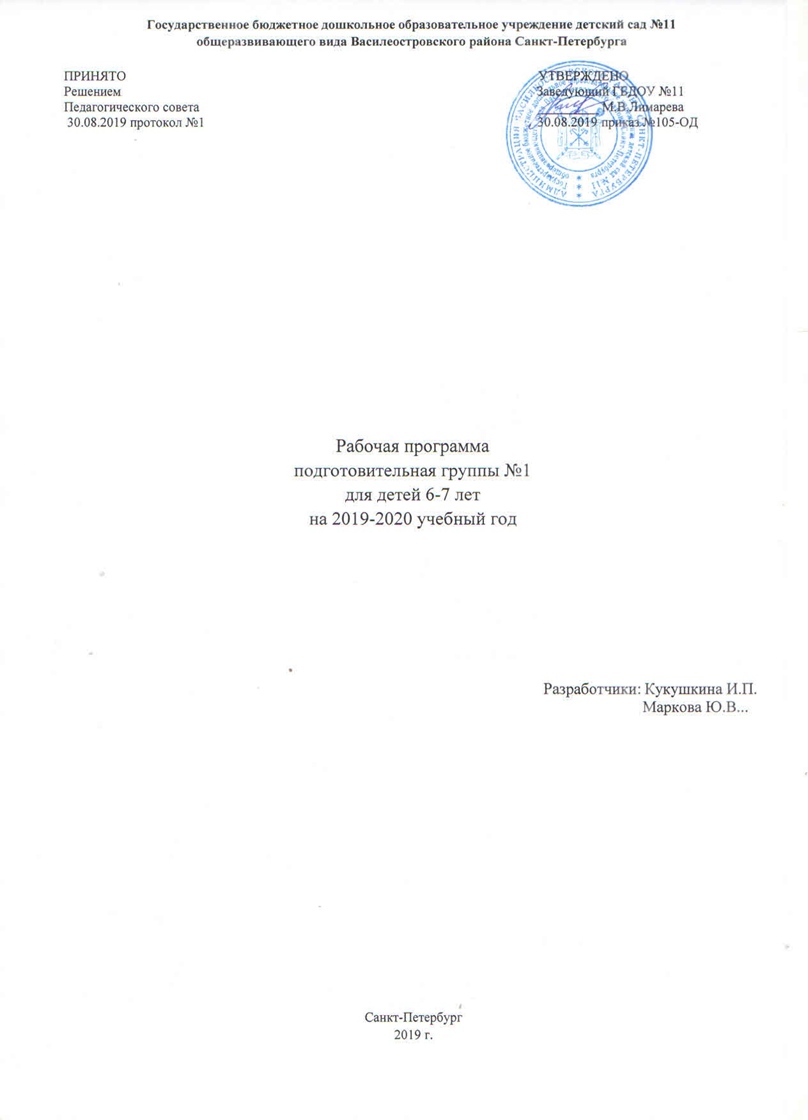 Содержание1.Целевой раздел рабочей программы1.2. Планируемые результаты освоения ПрограммыСпецифика дошкольного детства (гибкость, пластичность развития ребенка, высокий разброс вариантов его развития, его непосредственность и непроизвольность) не позволяет требовать от ребенка дошкольного возраста достижения конкретных образовательных результатов и обусловливает необходимость определения результатов освоения образовательной программы в виде целевых ориентиров.Целевые ориентиры, планируемые результаты освоения Программы в младшем дошкольном возрасте:Целевые ориентиры на этапе завершения освоения Программы к 7 годам: - Ребенок овладевает основными культурными способами деятельности, проявляет инициативу и самостоятельность в игре, общении, конструировании и других видах детской активности. Способен выбирать себе род занятий, участников по совместной деятельности; – Ребенок положительно относится к миру, другим людям и самому себе, обладает чувством собственного достоинства. Активно взаимодействует со сверстниками и взрослыми, участвует в совместных играх. Способен договариваться, учитывать интересы и чувства других, сопереживать неудачам и радоваться успехам других, адекватно проявляет свои чувства, в том числе чувство веры в себя, старается разрешать конфликты;– Ребенок обладает воображением, которое реализуется в разных видах деятельности и прежде всего в игре. Ребенок владеет разными формами и видами игры, различает условную и реальную ситуации, следует игровым правилам; – Ребенок достаточно хорошо владеет устной речью, может высказывать свои мысли и желания, использовать речь для выражения своих мыслей, чувств и желаний, построения речевого высказывания в ситуации общения, может выделять звуки в словах, у ребенка складываются предпосылки грамотности;– У ребенка развита крупная и мелкая моторика. Он подвижен, вынослив, владеет основными произвольными движениями, может контролировать свои движения и управлять ими; – Ребенок способен к волевым усилиям, может следовать социальным нормам поведения и правилам в разных видах деятельности, во взаимоотношениях со взрослыми и сверстниками, может соблюдать правила безопасного поведения и личной гигиены; – Ребенок проявляет любознательность, задает вопросы взрослым и сверстникам, интересуется причинно-следственными связями, пытается самостоятельно придумывать объяснения явлениям природы и поступкам людей. Склонен наблюдать, экспериментировать, строить смысловую картину окружающей реальности, обладает начальными знаниями о себе, о природном и социальном мире, в котором он живет. Знаком с произведениями детской литературы, обладает элементарными представлениями из области живой природы, естествознания, математики, истории и т.п. Способен к принятию собственных решений, опираясь на свои знания и умения в различных видах деятельности. Степень реального развития этих характеристик и способности ребенка их проявлять к моменту перехода на следующий уровень образования могут существенно варьировать у разных детей в силу различий в условиях жизни и индивидуальных особенностей развития конкретного ребенка.Система оценки результатов освоения ПрограммыРеализация программы предполагает оценку индивидуального развития детей. Педагогическая диагностика проводится в ходе наблюдений детей как в ходе непрерывной-образовательной деятельности так и в ходе совместной образовательной деятельности, проводимой в режимных моментах. Инструментарий для педагогической диагностики - карты наблюдений детского развития в ходе:- коммуникации со сверстниками и взрослыми (как меняются способы установления и поддержания контакта, принятия совместных решений, разрешения конфликтов, лидерства и пр.);-  игровой деятельности;- познавательной деятельности (как идет развитие детских способностей, познавательной активности);- проектной деятельности (как идет развитие детской инициативности, ответственности и автономии, как развиваются умения планировать и организовывать свою деятельность);-  художественной деятельности - физического развития.2. Содержательный раздел рабочей программы2.1.Комплексно-тематическое планирование подготовительной группы №2 общеразвивающей направленности на 2019-2020 учебный год2.2. Содержание образовательной работы с детьми.Образовательная деятельность организуется в соответствии с направлениями развития ребенка, представленными в пяти образовательных областях: социально – коммуникативное развитие, познавательное развитие речевое развитие, художественно – эстетическое и физическое развитие. 2.2.1. Образовательная область «Социально-коммуникативное развитие»«Социально-коммуникативное развитие направлено на усвоение норм и ценностей, принятых в обществе, включая моральные и нравственные ценности; развитие общения и взаимодействия ребенка со взрослыми и сверстниками; становление самостоятельности, целенаправленности и саморегуляции  собственных  действий;  развитие  социального  и  эмоционального интеллекта, эмоциональной отзывчивости, сопереживания, формирование готовности  к  совместной  деятельности  со  сверстниками,  формирование уважительного отношения и чувства принадлежности к своей семье и к сообществу детей и взрослых; формирование позитивных установок к различным видам труда и творчества; формирование основ безопасного поведения в быту, социуме, природе».2.2.3 Образовательная область речевое развитие         Речевое развитие включает владение речью как средством общения и культуры; обогащение активного словаря; развитие связной, грамматически правильной диалогической и монологической речи; развитие речевого творчества; развитие звуковой и интонационной культуры речи, фонематического слуха; знакомство с книжной культурой, детской литературой, понимание на слух текстов различных жанров детской литературы; формирование звуковой аналитико-синтетической активности как предпосылки обучения грамоте. 2.2.5. Образовательная область «Физическое развитие»Физическое развитие включает приобретение опыта в следующих видах деятельности детей: двигательной, в том числе связанной с выполнением упражнений, направленных на развитие таких физических качеств, как координация и гибкость; способствующих правильному формированию опорно-двигательной системы организма, развитиюравновесия, координации движения, крупной и мелкой моторики обеих рук, а также с правильным, не наносящем ущерба организму, выполнением основных движений (ходьба, бег, мягкие прыжки, повороты в обе стороны), формирование начальных представлений о некоторых видах спорта, овладение подвижными играми с правилами; становление целенаправленности и саморегуляции в двигательной сфере; становление ценностей здорового образа жизни, овладение его элементарными нормами и правилами (в питании, двигательном режиме, закаливании, при формировании полезных привычек и др.). 2.3. Формы реализации Программы по образовательным областям.Образовательная область «социально-коммуникативное развитие» реализуется в форме образовательная деятельность в режимных моментах (-далее ОДвРМ) ежедневно (отражается в календарном плане-графике) в течение всего учебного года с 1 сентября по 31 августа.Образовательная область «познавательное развитие» реализуется в форме непрерывной образовательной деятельности в течение учебного года с 1 сентября по 31 мая, кроме летнего периода. Образовательная область «речевое развитие» реализуется в форме непрерывной образовательной деятельности с 1 сентября по 31 мая – по расписанию. А также ежедневно в течение всего учебного года с 1 сентября по 31 августа в форме ОДвРМ – чтение художественной литературы, работа по развитию всех компонентов речи: звуковой культуре речи, развитию связной речи, грамматического строя, индивидуальная работа (отражается в календарном плане-графике).Образовательная область «художественно-эстетическое развитие» реализуется в форме непрерывной образовательной деятельности (по расписанию) рисование, лепка, аппликация; и в форме ОДвРМ конструирование и художественный труд. Непрерывная образовательная деятельность художественно-изобразительного цикла проводится с 1 сентября по 31 августа по расписанию. Непрерывная образовательная деятельность музыкального цикла проводится в течение всего учебного года с 1 сентября по 31 августа по расписанию и в течение всего учебного года с 1 сентября по 31 августа в форме ОДвРМ, а также в форме праздников и досугов в соответствии с тематическим планом. Образовательная область «физическое развитие» реализуется с 1 сентября по 31 августа в форме непрерывной образовательной деятельности (по расписанию), а также ежедневно в форме ОДвРМ – подвижные игры, спортивные игры на прогулке, и в форме праздников и досугов в соответствии с тематическим планом2.4. Организация и формы взаимодействия с родителями (законными представителями) воспитанников3. Организационный раздел рабочей программы.3.1.  Режим пребывания воспитанников в средней группе (12 часов)Режим дня в холодный период для детей подготовительной группе №1 на 2019-2020 учебный год Режим дня составлен в соответствии с СанПиНом 2.4.1.3049-13Организация питания: питание четырёхразовое, интервал между приёмами пищи не более 4 часов (СанПиН п.15.11 и 11.7)Дневной сон для детей 5-6 лет: 2 часа 05минут (СанПиН п.11.4 и 11.7)Прогулка: 3 часа 30 минут (СанПиН п.11.5 и 11.6)Режим дня в летний период для детей подготовительной группы №1Режим дня составлен в соответствии с СанПиНом 2.4.1.3049-13:Организация питания: питание четырёхразовое, интервал между приёмами пищи не более 4 часов (СанПиН п.15.11 и 11.7)Дневной сон: 2 часа 15 минут (СанПиН п.11.4 и 11.7)Прогулка: 4 часа 45 минут Гибкий режим организации жизни детей\Адаптационный режим для детей, впервые поступающих в ГБДОУ№113.2. Структура реализации образовательной деятельностиОбразовательная деятельность с детьми по Программе рассчитана на пятидневную рабочую неделю (понедельник – пятница). Пять недель в году (три в начале сентября и две в конце мая) отводятся на педагогическую диагностику индивидуального развития детей по всем разделам программы. Режим дня составлен с расчетом на 12-часовое пребывание ребенка в детском саду с 7.00 - 19.00 (СанПиН 2.4.1. 3049 от 15.05.2013г.).П.11.10 - Продолжительность непрерывной образовательной деятельности (далее НОД) не более 20 мин. Между НОД предусматривается перерыв длительностью 10 минут для самостоятельной деятельности детей и проведения динамических пауз.Программа реализуется:в форме непрерывной образовательной деятельности (НОД), для которой выделено в режиме дня специально отведенное время по расписанию;в форме образовательной деятельности в режимных моментах (ОДвРМ) в течение дня (в игровой и совместной деятельности, на прогулке, в утренний и вечерний отрезок времени и пр.).3.3.Учебный план группы. (в соответствии с требованиями СанПиН, утв. Постановлением Главного государственного санитарного врача РФ от 15. 05. 2013 г. № 26)Структура учебного годаНепрерывная образовательная деятельность в подготовительной группе №1 на 2019-2020 учебный год Примечание: всего 14 занятий в неделю продолжительность занятий по 30 мин. , спокойные игры в интервале между занятиями не менее 10 минут, физкультурные минутки в интеллектуальных и эмоциональных занятиях 1,5 минуты. Чтение художественной литературы ежедневно3.4. Создание развивающей предметно- пространственной среды группыРазвивающая предметно-пространственная среда в группе обеспечивает возможность: общения и совместной деятельности детей и взрослых; двигательную активность; возможность уединения, соответствует возрастным возможностям детей, содержанию и реализации образовательной программы.         Развивающая предметно-пространственная среда группы содержательно насыщена, трансформируема, полифункциональная, вариативна, доступна и безопасна.         Размещение оборудования по секторам позволяет детям объединиться подгруппами по общим интересам (конструирование, рисование, ручной труд, театрально-игровая деятельность; экспериментирование). Подбор игрушек, мебели и оборудования для помещений, обуславливался максимальным обеспечением условий для сенсорного развития ребенка и для того, чтобы он чувствовал себя комфортно, испытывал положительные эмоции. Игровой материал и игрушки соответствуют возрасту детей и требованиям СанПиНа.         В секторе художественного творчества имеется широкий спектр изобразительный материалов для формирования творческого потенциала детей, развития интереса к изо деятельности, развитию эстетического восприятия, воображения, художественно-творческих способностей, самостоятельности, активности (белая бумага разного формата, восковые мелки, карандаши, гуашь и кисти разного диаметра, трафареты, образцы для рисования, пластилин, доски, стеки, бросовый и природный материал для художественного труда).          Сектор ФЭМП оснащен раздаточным счетным материалом, геометрическими фигурами, занимательным и познавательным математическим материалом, логико-математическими играми.        Центр экспериментирования оснащён природным материалом, емкостями разной вместимости, календарем природы, песочными часами.        Центр музыки способствует развитию интереса к музыке, знакомит с музыкальными инструментами. Дети учатся играть простейшие мелодии на различных музыкальных инструментах (ложках, бубнах, ксилофоне).        Центр развития речи содержит материалы по развитию речи, дидактические игры, материалы на развитие логики.        В центре художественной литературы представлены книги в соответствии с программой - на одной полке авторские книги, на другой – произведения устного народного творчества, загадки.  Так же представлены портреты авторов (поэтов и писателей). Все книги и иллюстрации обновляются 1-2 раза в месяц.        Так же в группе имеется центр физического развития, цель которого является развитие двигательной активности физических качеств детей. Предметное наполнение уголка применяется в подвижных играх, индивидуальной двигательной активности, в свободной деятельности детей.  В качестве инвентаря используются мячи, обручи, кегли.        Игровая зона позволяет разнообразно использовать ее составляющие, открывает возможности каждому ребенку найти занятие по душе, попробовать свои силы в разных областях, взаимодействовать с взрослыми и сверстниками, понимать и оценивать их чувства и поступки, создавать условия для творческой деятельности, развития фантазии, формирования игровых умений, реализации игровых замыслов.         В центре конструирования находятся строительные наборы и конструкторы с разными способами крепления деталей. Свободное пространство на полу дает возможность сооружать постройки.          Центр сюжетно-ролевой игры включает в себя кукольный уголок, уголок «Парикмахерская», уголок «Доктора» и наборы кухонных атрибутов, инструментов для сюжетно-ролевых игр.         Центр  Безопасность включает в себя переносной макет улицы, различного размера  и назначения машины, светофор.         В раздевалке группы находятся: индивидуальные шкафчики для каждого ребёнка; здесь же расположены информационные стенды для родителей, где размещена необходимая информация по детскому саду, консультации и советы родителям; стенды для детского творчества.Название разделаСтраница1.Целевой раздел рабочей программы                                                                                    21.1.Пояснительная записка                                                                                        Цель и задачи реализации программы                                                               Принципы и подходы                                                                                           Краткая психолого-педагогическая характеристика особенностей           психофизиологического развития детей (группы) Краткая характеристика группы                                                 Нормативные документы                                                                                    Сроки реализации рабочей программы                                                            1.2.Планируемые результаты освоения воспитанниками образовательной программы                                                                                          Целевые ориентиры                                                                                             Система оценки результатов освоения Программы                                          252. Содержательный раздел рабочей программы  7 Комплексно-тематическое планирование  группы общеразвивающей направленности на 2018-2019учебный годСодержание в соответствии с образовательными областями развитияОбразовательная область «Социально-коммуникативное развитие»                                                                                                   Образовательная область «Познавательное развитие»                                            Образовательная область «Речевое развитие»                                                        Образовательная область «Художественно-эстетическое развитие»                                                                                       Образовательная область «Физическое развитие»      Формы реализации Программы по образовательным областям                                           Организация и формы взаимодействия с родителями 7771016172223
24Организационный раздел рабочей программы                                                                  25Организация режима пребывания детей в группе                                                Режимы                                                                                                                Структура реализации образовательного процесса                                                                                                                                                   Учебный план          Расписание                                                                                                                            Организация предметно-пространственной среды                                              Методическое обеспечение образовательной деятельности                                    2629
31
35Цель Рабочая программа нацелена на создание условий развития ребенка от 6 до 7 лет, открывающих возможности для его позитивной социализации, его личностного развития, развития инициативы и творческих способностей на основе сотрудничества со взрослыми и сверстниками и соответствующим возрасту видам деятельности; на создание развивающей образовательной среды, которая представляет собой систему условий социализации и индивидуализации детей.Задачи - Укрепление здоровья, приобщение к здоровому образу жизни, развитие двигательной и гигиенической культуры детей.- Развитие гуманистической направленности отношения детей к миру, воспитание культуры общения, эмоциональной отзывчивости и доброжелательности к людям.- Развитие эстетических чувств детей, творческих способностей, эмоционально-ценностных ориентаций, приобщение воспитанников к искусству и художественной литературе.- Развитие познавательной активности, познавательных интересов, интеллектуальных способностей детей, самостоятельности и инициативы, стремления к активной деятельности и творчествуПринципы и подходы к формированию рабочей программы-принцип развивающего образования, целью которого является развитие ребенка;- сочетание принципов научной обоснованности и практической применимости;- полноценное проживание ребенком этапа раннего детства, обогащение детского развития;- принцип единства воспитательных, развивающих и обучающих целей и задач процесса образования детей дошкольного возраста, в процессе реализации которых формируются знания, умения, и навыки;- принципу соответствия критериям полноты, необходимости и достаточности, что позволяет решать поставленные в ДОУ цели и задачи только на необходимом и достаточном материале, максимально приближаясь к разумному «минимуму»;- принцип интеграции образовательных областей в соответствии с возрастными возможностями и особенностями воспитанников, спецификой и возможностями образовательных областей;- принцип целостности и интеграции образовательного процесса;- комплексно-тематический принцип построения образовательного процесса;- осуществление образовательного процесса в двух основных организационных моделях, включающих: совместную деятельность взрослого и детей, самостоятельную деятельность детей не только в рамках непосредственно образовательной деятельности, но и при проведении режимных моментов в соответствии со спецификой дошкольного образования;Краткая психолого-педагогическая характеристика особенностей психофизиологического развития детей (группы)В сюжетно-ролевых играх дети седьмого года жизни начинают осваивать сложные взаимодействия людей, отражающие характерные значимые жизненные ситуации. Игровые действия становятся более сложными, обретают особый смысл, который не всегда открывается взрослому. Игровое пространство усложняется. В нем может быть несколько центров, каждый из которых поддерживает свою сюжетную линию. При этом дети способны отслеживать поведение партнеров по всему игровому пространству, менять свое поведение в зависимости от места в нем. Дети могут комментировать исполнение роли тем или иным участником игры. Образы из окружающей жизни и литературных произведений, переданные детьми в изобразительной деятельности, становятся сложнее. Рисунки обретают более детализированный характер, обогащается их цветовая гамма. Более явными становятся различия между рисунками мальчиков и девочек. Мальчики охотно изображают технику, космос, военные действия и т.д. Девочки обычно рисуют женские образы: принцесс, балерин, моделей и т.д. Часто встречаются и бытовые сюжеты: мама и дочка, комната и т. д. При правильном педагогическом подходе у детей формируются художественно -творческие способности в изобразительной деятельности. Изображение человека становится еще более детализированным и пропорциональным. Появляются пальцы на руках, глаза, рот, нос, брови, подбородок. Одежда может быть украшена различными деталями. Дети подготовительной к школе группы в значительной степени освоили конструирование из строительного материала. Они свободно владеют обобщенными способами анализа, как изображений, так и построек; не только анализируют основные конструктивные особенности различных деталей, но и определяют их форму на основе сходства со знакомыми им объемными предметами. Свободные постройки становятся симметричными и пропорциональными, их строительство осуществляется на основе зрительной ориентировки. В этом возрасте дети уже могут освоить сложные формы сложения из листа бумаги и придумывать собственные, но этому их нужно специально обучать. Данный вид деятельности не просто доступен детям -он важен для углубления их пространственных представлений. У детей продолжает развиваться восприятие, однако они не всегда могут одновременно учитывать несколько различных признаков. Развивается образное мышление. Продолжают развиваться навыки обобщения и рассуждения, но они в значительной степени еще ограничиваются наглядными признаками ситуации. Продолжает развиваться воображение, однако часто приходится констатировать снижение развития воображения в этом возрасте в сравнении со старшей группой. Это можно объяснить различными влияниями, в том числе и средств массовой информации, приводящими к стереотипности детских образов. Продолжает развиваться внимание, оно становится произвольным. В некоторых видах деятельности время произвольного сосредоточения достигает 30 минут. У детей продолжает развиваться речь: ее звуковая сторона, грамматический строй, лексика. Развивается связная речь. В высказываниях детей отражаются как расширяющийся словарь, так и характер обобщений, формирующихся в этом возрасте. Дети начинают активно употреблять обобщающие существительные, синонимы, антонимы, прилагательные и т. д. В результате правильно организованной образовательной работы у детей развивается диалогическая и некоторые виды монологической речи. В подготовительной к школе группе завершается дошкольный возраст. Основные достижения связаны с освоением мира вещей как предметов человеческой культуры и освоением формы  позитивного общения с людьми. Основания разработки рабочей программы (документы и программно-методические материалы)-   Закон РФ «Об образовании в РФ» (от 29.12.2012 № 273-ФЗ);-    Федеральный государственный образовательный стандарт дошкольного образования (приказ МОиН РФ от 17.10.2013 № 1155);- Санитарно-эпидемиологическими требованиями к устройству, содержанию и организации режима работы  дошкольных образовательных организаций (утв. Постановлением Главного государственного санитарного врача РФ от 15. 05. 2013 г. № 26).-     Устав ГБДОУ №11 - Примерная основная образовательная программа дошкольного образования, одобренная решением федерального учебно-методического объединения по общему образованию протоколом №2/15 от 20 мая 2015 года и внесённая в Реестр. - Образовательная программа дошкольного образования ГБДОУ №11Краткая характеристика группыЧисленный состав средней 26 человек группы общеразвивающей направленности: человека, из них мальчиков16, девочек 10Режим функционирования группы: пребывание детей 12 часов (7:00 – 19:00), с понедельника по пятницу (выходные суббота и воскресенье), питание 4-х разовое.Срок реализации рабочей программы2019-2020 учебный год(01.09.2019 – 31.08.2020 в соответствии с календарным учебным графиком)Объект педагогической диагностики (мониторинга)Формы и методы педагогической диагностикиПериодичность проведения педагогической диагностикиДлительность проведения педагогической диагностики Сроки проведения педагогической диагностикиИндивидуальные достижения детей в контексте образовательных областей:"Социально-коммуникативное развитие", "Познавательное развитие","Речевое развитие","Художественно-эстетическое развитие", "Физическое развитие".-Наблюдение-Анализ продуктов детской деятельности2 раза в год1-2 неделиСентябрьМайМесяц1-я неделя2-я неделя3-я неделя4-я неделяСентябрьОсеньОвощи,УрожайФрукты, ЯгодыГрибы, ОБЖОктябрьДеревья ХлебПерелетные птицыТруд людей (уборка урожая)НоябрьБытовые приборыСемьяЧасти телаНародные игрушки ,промыслыДекабрьЗимаЗимние забавыЗимующие птицыНовый год.ЯнварьКаникулыКаникулыЛесные обитателиЖивотные севераФевральДомашние животныеДомашние птицыДень Защитника Отечества РыбыМартШирокая МасленицаМамин деньВеснаТранспортАпрельПрофессииКосмосЦветы (комнатные растения)Насекомые.МайЖивотные югаДень ПобедыВесной в деревнеГородИюнь ЛетоЗащита детейРастительный мирПосудаИюльНародные промыслыНасекомыеЦветы летомУрожайАвгустОдежда (летом)Ягоды (летом) ТравыОБЖ (летом)Образовательная область «Социально – коммуникативное развитие»Образовательная область «Социально – коммуникативное развитие»Образовательная область «Социально – коммуникативное развитие»Образовательная область «Социально – коммуникативное развитие»1Социализация, развитие общения, нравственное воспитание- Воспитывать дружеские взаимоотношения между детьми, развивать умение состоятельно объединятся для совместной игры и труда.- воспитывать организованность, дисциплинированность, коллективизм, уважение к старшим.- воспитывать заботливое отношение к малышам, пожилым людям; учить помогать им.- воспитывать уважительное отношение к окружающим.- расширять представления детей об их обязанностях, прежде всего в связи с подготовкой к школе.- Воспитывать дружеские взаимоотношения между детьми, развивать умение состоятельно объединятся для совместной игры и труда.- воспитывать организованность, дисциплинированность, коллективизм, уважение к старшим.- воспитывать заботливое отношение к малышам, пожилым людям; учить помогать им.- воспитывать уважительное отношение к окружающим.- расширять представления детей об их обязанностях, прежде всего в связи с подготовкой к школе.2Ребенок в семье и сообществе, патриотическое воспитание.Ребенок в семье и сообществе, патриотическое воспитание. Образ Я. - развивать представление о временной перспективе личности, об изменении позиции человека с возрастом.- углублять представления ребенка о себе в прошлом, настоящем и будущем.Семья. – расширять представления детей об истории семьи в контексте истории родной страны.- закреплять знание домашнего адреса и телефона, имен и отчеств родителей, их профессий.Детский сад. – привлекать детей к созданию развивающей среды дошкольного учреждения (мини-музей, выставок, библиотеки, конструкторских мастерских и тд.)Родная страна. – расширять представление о родном крае.- углублять и уточнять представления о Родине – России.- закреплять знание о флаге, гербе гимне России.- расширять представления о Москве – главном городе, столице России.- расширять знания о государственных праздниках.- углублять знания о Российской армии.3Самообслуживание, самостоятельность, трудовое воспитание.Самообслуживание, самостоятельность, трудовое воспитание.Культурно – гигиенические навыки.- воспитывать привычку быстро и правильно умываться, насухо вытираться, пользуясь индивидуальным полотенцем, правильно чистить зубы, полоскать рот после еды, пользоваться носовым платком и расческой.- закреплять умения детей аккуратно пользоваться столовыми приборами.- закреплять умение следить за чистотой одежды и обуви.Самообслуживание.- закреплять умение самостоятельно и быстро одеваться и раздеваться, складывать в шкаф одежду, ставить на место обувь, сушить при необходимости мокрые вещи.- закреплять умение самостоятельно, быстро и аккуратно убирать за собой постель после сна.Общественно- полезный труд.- приучать детей старательно, аккуратно выполнять поручения, беречь материалы и предметы, убирать их на место после работы.- продолжать учить детей поддерживать порядок в группе  и на участке.- продолжать учить самостоятельно наводить порядок на участке детского сада.- приучать детей добросовестно выполнять обязанности дежурных по столовой.- формировать интерес к учебной деятельности и желание учиться в школе.Труд в природе.- закреплять умение самостоятельно и ответственно выполнять обязанности дежурного в уголке природы.- прививать детям интерес к труду в природе, привлекать их к посильному участию: осенью- к уборке овощей с огорода, сбору семян; зимой – к сгребанию снега к стволам деревьев и кустарникам; весной – к посеву семян, высадке рассады; летом – прополке и окучивание почвы, поливе грядок и клумб.Уважение к труду взрослых.- продолжать знакомить детей с профессиями, связанными со спецификой родного города.- развивать интерес к различным профессиям, в частности к профессиям родителей и месту их работы.4Формирование основ безопасности.Формирование основ безопасности.Безопасное поведение в природе.- формировать понятия о том, что в природе все взаимосвязано, что человек не должен нарушать эту взаимосвязь, чтобы не навредить животному и растительному миру.- знакомить с явлениями неживой природы.- знакомить детей с правилами оказания первой помощи при ушибах и укусах насекомых.Безопасность на дорогах.- знакомить  с названиями ближайших к детскому саду улиц и улиц, на которых живут дети.- знакомить с правилами дорожного движения, правилами передвижения пешеходов и велосипедистов.- продолжать знакомить с дорожными знаками.Безопасность собственной жизнедеятельности.- продолжать знакомить с правилами безопасного поведения во время игр в разное время года.- расширять знания об источниках опасности в быту.- уточнять знания детей о работе пожарных, о причинах пожаров, об элементарных правилах поведения во время пожара.- учить называть свое имя, фамилию, возраст, домашний адрес, телефон.2.2.2. Образовательная область «Познавательное развитие»Познавательное развитие предполагает развитие интересов детей, любознательности и познавательной мотивации; формирование познавательных действий, становление сознания; развитие воображения и творческой активности; формирование первичных представлений о себе, других людях, объектах окружающего мира, о свойствах и отношениях объектов окружающего мира (форме, цвете, размере, материале, звучании,  ритме, темпе, количестве, числе, части и целом, пространстве и времени, движении и покое, причинах и следствиях и др.), о малой родине и Отечестве, представлений о социокультурных ценностях нашего народа, об отечественных традициях и праздниках, о планете Земля как общем доме людей, об особенностях ее природы, многообразии стран и народов мира. 2.2.2. Образовательная область «Познавательное развитие»Познавательное развитие предполагает развитие интересов детей, любознательности и познавательной мотивации; формирование познавательных действий, становление сознания; развитие воображения и творческой активности; формирование первичных представлений о себе, других людях, объектах окружающего мира, о свойствах и отношениях объектов окружающего мира (форме, цвете, размере, материале, звучании,  ритме, темпе, количестве, числе, части и целом, пространстве и времени, движении и покое, причинах и следствиях и др.), о малой родине и Отечестве, представлений о социокультурных ценностях нашего народа, об отечественных традициях и праздниках, о планете Земля как общем доме людей, об особенностях ее природы, многообразии стран и народов мира. 2.2.2. Образовательная область «Познавательное развитие»Познавательное развитие предполагает развитие интересов детей, любознательности и познавательной мотивации; формирование познавательных действий, становление сознания; развитие воображения и творческой активности; формирование первичных представлений о себе, других людях, объектах окружающего мира, о свойствах и отношениях объектов окружающего мира (форме, цвете, размере, материале, звучании,  ритме, темпе, количестве, числе, части и целом, пространстве и времени, движении и покое, причинах и следствиях и др.), о малой родине и Отечестве, представлений о социокультурных ценностях нашего народа, об отечественных традициях и праздниках, о планете Земля как общем доме людей, об особенностях ее природы, многообразии стран и народов мира. 2.2.2. Образовательная область «Познавательное развитие»Познавательное развитие предполагает развитие интересов детей, любознательности и познавательной мотивации; формирование познавательных действий, становление сознания; развитие воображения и творческой активности; формирование первичных представлений о себе, других людях, объектах окружающего мира, о свойствах и отношениях объектов окружающего мира (форме, цвете, размере, материале, звучании,  ритме, темпе, количестве, числе, части и целом, пространстве и времени, движении и покое, причинах и следствиях и др.), о малой родине и Отечестве, представлений о социокультурных ценностях нашего народа, об отечественных традициях и праздниках, о планете Земля как общем доме людей, об особенностях ее природы, многообразии стран и народов мира. 1Развитие познавательно- исследовательской деятельностиРазвитие познавательно- исследовательской деятельностиПервичные представления об объектах окружающего мира.- продолжать расширять и уточнять представления детей о предметном мире; о простейших связях между предметами ближайшего окружения.- учить применять разнообразные способы обследования предметов ( наложение, приложение, сравнение по количеству т.д.).- развивать познавательно- исследовательский интерес, показывая занимательные опыты, фокусы; привлекать к простейшим экспериментам и наблюдениям.Сенсорное развитие.- развитие зрения, слуха, обоняния, осязания, вкуса, сенсомоторных способностей. - совершенствование координации руки и глаза; развитие мелкой моторики рук в разнообразных видах деятельности.- закрепление умения выделять в процессе восприятия несколько качеств предметов; сравнивать предметы по форме, величине, строению, положению в пространстве, цвету; выделять характерные детали, красивые сочетания цветов и оттенков, музыкальные, природные и бытовые звуки. - развивать умение классифицировать предметы по общим качествам (форме, величине, строению, цвету).Проектная деятельность.- развивать проектную деятельность всех типов (исследовательскую, творческую, нормативную).Дидактические игры.- продолжать учить детей играть в различные дидактические игры (лото, мозаика, бирюльки др.).- учить согласовывать свои действия с действиями ведущего и других участников игры.2Приобщение к социокультурным ценностямПриобщение к социокультурным ценностям- расширять и уточнять представления детей о предметном мире.- обогащать представления о видах транспорта (наземный, подземный, воздушный, водный).- продолжать знакомить с библиотеками, музеями.- углублять представления детей о дальнейшем обучении, формировать элементарные знания о специфике школы, колледжа, вуза.- расширять осведомленность детей в сферах человеческой деятельности (наука, искусство, производство и сфера услуг, сельское хозяйство), представления об их значимости для жизни ребенка, его семьи, детского сада и общества в целом.- формировать элементарные представления об эволюции Земли, месте человека в природном и социальном мире, происхождении и биологической обоснованности различных рас.- формировать элементарные представления об истории человечества через знакомство с произведениями искусств (живопись, скульптура, мифы и легенды народов мира).- рассказывать детям о том, что Земля – наш общий дом, на Земле много разных стран; о том, как важно жить в мире со всеми народами, знать и уважать их культуру, обычаи и традиции.3Формирование элементарных математических представлений.Формирование элементарных математических представлений.Количество и счет.- совершенствование навыков количественного и порядкового счета в пределах 10. Знакомство со счетом в пределах 20. - закрепление понимания отношений между числами натурального ряда (7 больше 6 на 1, а 6 меньше 7 на 1), умения увеличивать и уменьшать каждое число на 1 (в пределах 10). - закрепление умения называть числа в прямом и обратном порядке (устный счет), последующее и предыдущее число к названному или обозначенному цифрой, определять пропущенное число. - формирование умения раскладывать число на дна меньших и составить из двух меньших большее (в пределах 10, на наглядной основе). - знакомство с монетами достоинством 1, 5, 10 копеек, 1, 2, 5, 10 рублей (различение, набор и размен монет). - формирование умения на наглядной основе составлять и решать простые арифметические задачи на сложение (к большему прибавляется меньшее) и на вычитание (вычитаемое меньше остатка); при решении задач пользоваться знаками действий: плюс ( + ), минус (-) и знаком отношения равно (=). Величина.- закрепление умения делить предмет на 2-8 и более равных частей путем сгибания предмета (бумаги, ткани и др.), а также используя условную перу; правильно обозначать части целого (половина, одна часть из двух (одна вторая), две части из четырех (две четвертых) и т.д.); устанавливать соотношение целого и части, размера частей; находить части целого и целое по известным частям.- закрепление умения измерять длину, ширину, высоту предметов (отрезки прямых линий) с помощью условной меры (бумаги в клетку). - закрепление умения детей измерять объем жидких и сыпучих веществ с помощью условной меры. - закрепление умения сравнивать вес предметов (тяжелее — легче) путем взвешивания их на ладонях. Знакомство с весами. Форма.- уточнение знаний о геометрических фигурах, их элементах (вершины, углы, стороны) и некоторых их свойствах. - формирование представлений о многоугольнике ( на примере треугольника и четырехугольника), о прямой линии, отрезке прямой. - закрепление умения моделировать геометрические фигуры; составлять из нескольких треугольников один многоугольник, из нескольких маленьких квадратов — один большой прямоугольник; из частей круга — круг, из четырех отрезков -четырехугольник, из двух коротких отрезков -одни длинный и т.д.; конструировать фигуры по словесному описанию и перечислению их характерных свойств; составлять тематические композиции из фигур но собственному замыслу. Ориентировка в пространстве.- формирование умения ориентироваться на ограниченной поверхности (лист бумаги, учебная доска, страница тетради, книги и т.д.); располагать предметы и их изображения в указанном направлении, отражать в речи их пространственное расположение (вверху, внизу, выше, ниже, слева, справа, левее, правее, в левом верхнем (правом нижнем) углу, перед, за, между, рядом и др.).- знакомство с планом, схемой, маршрутом, картой.- формирование умения «читать» простейшую графическую информацию, обозначающую пространственные отношения объектов и направление их движения в пространстве: слева направо, справа налево, снизу вверь сверху вниз; самостоятельно передвигаться в пространстве, ориентируясь на условные обозначения (знаки и символы). Ориентировка во времени.- формирование элементарных представлений о времени: его текучести, периодичности, необратимости, последовательности дней недели, месяцев, времен года. - закрепление умения пользоваться в речи словами-понятиями: сначала, потом, до, после, раньше, позже, в одно и то же время. - формирование умения определять время по часам с точностью до 1 часа. 4Ознакомление с миром природы.Ознакомление с миром природы.- расширять и уточнять представления детей о деревьях, кустарниках, травянистых растениях; растениях луга, сада, леса.- расширять представления о лекарственных растениях (подорожник, крапива и др.).- расширять знания о млекопитающих, земноводных и пресмыкающихся.- расширять представления о насекомых.- развивать интерес к родному краю.- учить обобщать и систематизировать представления о временах года.- оформлять альбомы о временах года: подбирать картинки, фотографии, детские рисунки и рассказы.Сезонные наблюдения.Осень.- закрепление знаний детей о том, что сентябрь -первый осенний месяц.- формирование умения замечать приметы осени (похолодало; земля от заморозков стала твердой; заледенели лужи; листопад; иней на почве). - закрепление умения собирать природный материал (семена, шишки, желуди, листья) для изготовления поделок. Зима.- обогащение представлений детей о сезонных изменениях в природе (самые короткие дни и длинные ночи, холодно, мороз, гололед и т.д.).- закрепление умения определять свойства снега (холодный, пушистый, рассыпается, липкий и др.; из влажного тяжелого снега лучше делать постройки). - рассказы детям о том, что 22 декабря — самый короткий день в году. Весна.- расширение представлений о весенних изменениях в природе (чаще светит солнце, зацветают подснежники; распускаются почки на деревьях и кустарниках, начинается ледоход; пробуждаются травяные лягушки, жабы, ящерицы; птицы вьют гнезда; появляются бабочки крапивницы, муравьи). - знакомство с термометром (столбик с ртутью может быстро подниматься и опускаться, в зависимости от того, где он находится — в тени или на солнце). - формирование умения замечать изменения в уголке природы (комнатные растения начинают давать новые листочки, зацветают и т.д.); пересаживать комнатные растения, в том числе способом черенкования.Лето.-  уточнение представлений детей об изменениях, происходящих в природе (самые длинные дни и короткие ночи, тепло, жарко; бывают ливневые дожди, грозы, радуга). - рассказ о том, что 22 июня — день летнего солнцестояния (самый долгий день в году: с этого дня ночь удлиняется, а день идет на убыль).Развитие речи.Развивающая речевая среда.- поощрение стремления детей — будущих школьников — проявлять инициативу с целью получения новых знаний. - беседы о том, что дети хотели бы увидеть своими глазами, о чем хотели бы узнать, в какие настольные и интеллектуальные игры хотели бы учиться играть, какие мультфильмы готовы смотреть повторно и почему, какие рассказы (о чем) предпочитают слушать и т.п. - совершенствование речи, умения более точно характеризовать объект, ситуацию; высказывать предположения и делать простейшие выводы, излагать свои мысли понятно для окружающих. - помощь детям в освоении форм речевого этикета. - поощрение самостоятельности суждений.Формирование словаря.- продолжение работы по обогащению бытового, природоведческого, обществоведческого словаря. Звуковая культура речи.- совершенствование умения различать на слух и в произношении все звуки родного языка.- отработка дикции: развитие умения внятно и отчетливо произносить слова и словосочетания с естественными интонациями. Грамматический строй речи.- совершенствование умения образовывать (по образцу) однокоренные слова, существительные с суффиксами, глаголы с приставками, прилагательные в сравнительной и превосходной степени. - помощь детям в правильном построенииРазвитие речи. сложноподчиненных предложений, использовании языковых средств для соединения их частей (чтобы, когда, потому что, если, если бы и т.д.). Связная речь.- совершенствование диалогической и монологической форм речи.-  развитие умения содержательно и выразительно пересказывать литературные тексты, драматизировать их.- совершенствование умения составлять рассказы о предметах, о содержании картины, по набору картинок с последовательно развивающимся действием.- совершенствование умения сочинять короткие сказки на заданную тему. Подготовка к обучению грамоте.- формирование умения делить двусложные и трехсложные слова с открытыми слогами (на-ша Ма-ша, ма-ли-на, бе-ре-за) на части. - формирование умения составлять слова из слогов (устно).Приобщение к художественной литературе.- развитие интереса детей к художественной и познавательной литературе. - пополнение литературного багажа детей сказками, рассказами, стихотворениями, загадками, считалками, скороговорками.- развитие у детей чувства юмора. - совершенствование художественно-речевых исполнительских навыки при чтении стихотворений, в драматизациях (эмоциональность исполнения, естественность поведения, умение интонацией, жестом, мимикой и передать свое отношение к содержанию литературной фразы). - продолжение знакомства с иллюстрациями известных художников. «Образовательная область «Художественно – эстетическое развитие»        Художественно-эстетическое развитие предполагает развитие предпосылок ценностно-смыслового восприятия и понимания произведений искусства (словесного, музыкального, изобразительного), мира природы;  становление эстетического отношения к окружающему миру; формирование элементарных представлений о видах искусства; восприятие музыки, художественной литературы, фольклора; стимулирование сопереживания персонажам художественных произведений; реализацию самостоятельной творческой деятельности детей (изобразительной, конструктивно-модельной, музыкальной и др.). «Образовательная область «Художественно – эстетическое развитие»        Художественно-эстетическое развитие предполагает развитие предпосылок ценностно-смыслового восприятия и понимания произведений искусства (словесного, музыкального, изобразительного), мира природы;  становление эстетического отношения к окружающему миру; формирование элементарных представлений о видах искусства; восприятие музыки, художественной литературы, фольклора; стимулирование сопереживания персонажам художественных произведений; реализацию самостоятельной творческой деятельности детей (изобразительной, конструктивно-модельной, музыкальной и др.). Приобщение к искусству.- формировать интерес к классическому и народному искусству (музыке, изобразительному искусству, литературе, архитектуре).- закреплять знания об искусстве как виде творческой деятельности людей, о видах искусства (декоративно- прикладное, изобразительное искусство, литература, музыка, театр, танец, кино, цирк).- продолжать знакомить детей с произведениями живописи: И. Шишкин, И.Левитан, А. Саврасов, А.Пластов, В.Васнецов и др..- расширять представления о художниках – иллюстраторах детской книги (И. Билибин, Ю.Васнецов, В. Конашевич, В.Лебедев, Т.Маврина, Е. Чарушин и др.).- продолжать знакомить с народным декоративно- прикладным искусством (гжельская, хохломская, жостовская, мезенская роспись), с керамическими изделиями, народными игрушками.- знакомить с архитектурной с опорой на региональные особенности местности, в которой живут дети. Рассказать детям о том, что, как и в каждом виде искусства, в архитектуре есть памятники, которые известны во всем мире: в России это Кремль, собор Василия Блаженного, Зимний дворец, Исаакиевский собор, Петергоф, памятники Золотого кольца.  Изобразительная деятельность.Предметное рисование.- продолжать учить изображать предметы по памяти, по представлению и с натуры, передавая их видовые, родовые и индивидуальные признаки.- расширять набор материалов, которые дети могут использовать в рисовании (гуашь, акварель, сухая и жидкая пастель, сангина, угольный карандаш, гелевая ручка).Сюжетное рисование.- продолжать учить детей размещать изображения на листе в соответствии с их реальным расположением (ближе или дальше от рисующего; ближе к нижнему краю листа – передний план или дальше от него – задний план) ; передавать различия в величине изображаемых предметов (дерево высокое, цветок ниже дерева и т.д.).- формировать умение строить композицию рисунка; передавать движения людей и животных, растений.Декоративное рисование.- развитие декоративного творчества детей; умения создавать узоры по мотивам народных росписей, уже знакомых и новых (городецкая, гжельская, хохломская, жостовская, мезенская роспись и др.).- формирование умения выделять и передавать цветовую гамму народного декоративного искусства определенного вида. Закрепление умения создавать композиции на листах бумаги разной формы, силуэтах предметов и игрушек; расписывать вылепленные детьми игрушки. Лепка.- формирование умения свободно использовать для создания образов предметов, объектов природы, сказочных персонажей разнообразные приемы, усвоенные ранее; передавать форму основной части и других частей, их пропорции, позу, характерные особенности изображаемых объектов; обрабатывать поверхность формы движениями пальцев и стекой. - развитие чувства композиции; умения создавать скульптурные группы из 2-3 фигур, передавать пропорции предметов, их соотношение по величине, выразительность поз, движений, деталей. Декоративная лепка.- развитие навыков декоративной лепки; формирование умения использовать разные способы лепки (налеп, углубленный рельеф), применять стеку. - формирование умения расписывать пластину из глины, создавать узор стекой; создавать из глины, разноцветного пластилина предметные и сюжетные, индивидуальные и коллективные композиции. Аппликация.- совершенствование умения создавать предметные и сюжетные изображения с натуры и по представлению, развитие чувства композиции (формирование умения красиво располагать фигуры на листе бумаги формата, соответствующего пропорциям изображаемых предметов). - развитие умения составлять узоры и декоративные композиции из геометрических и растительных элементов на листах бумаги разной формы; изображать птиц, животных по собственному замыслу и по мотивам народного искусства.Художественный труд: работа с бумагой и картоном.- закреплять умение складывать бумагу прямоугольной, квадратной, круглой формы в разных направлениях.- совершенствовать умение детей создавать объемные игрушки в технике оригами.Художественный труд: работа с тканью.- формировать умение вдевать нитку в иголку, завязывать узелок; пришивать пуговицу, вешалку; шить простейшие изделия.- закреплять умение делать аппликацию, используя кусочки ткани разнообразной фактуры.Художественный труд: работа с природным материалом.- закреплять умение создавать фигуры людей, животных, птиц из желудей, шишек, косточек, травы, веток, корней и других материалов.Конструктивно- модельная деятельность.Конструирование из строительного материала.- развитие умения сооружать различные конструкции одного и того же объекта в соответствии с назначением (мост для пешеходов, мост для транспорта).- формирование умения определять, какие детали больше подходят для постройки, как их целесообразнее скомбинировать; планировать процесс возведения постройки. - закрепление умения сооружать постройки, объединенные общей темой (улица, машины, дома).Конструирование из деталей конструкторов.- формирование умения создавать различные модели (здания, самолеты, поезда и т.д.) по рисунку по словесной инструкции воспитателя, по собственному замыслу.  - закрепление умения создавать различные конструкции (мебель, машины) по рисунку и по словесной инструкции воспитателя. - совершенствование умения создавать конструкции, объединенные общей темой (детская площадка, стоянка машин и др.). Музыкальная деятельность.Слушание.- знакомство с элементарными музыкальными понятиями (темп, ритм): жанрами (опера, концерт, симфонический концерт), творчеством композиторов и музыкантов. - развитие мышления, фантазии, памяти, слуха. - знакомство с мелодией Государственного гимна Российской Федерации. Пение.- Закрепление практических навыков выразительного исполнения песен в пределах от do первой октавы до ре второй октавы.  Формирование умения брать дыхание и удерживать его до конца фразы; развитие артикуляции (дикции). Песенное творчество.- развитие умения самостоятельно придумывать мелодии, используя в качестве образца русские народные песни; самостоятельно импровизировать мелодии на заданную тему по образцу и без него, используя для этого знакомые песни, музыкальные пьесы и танцы.  Музыкально- ритмические движения.- развитие навыков танцевальных движений, умения выразительно и ритмично двигаться в соответствии с разнообразным характером музыки, передавая в танце эмоционально-образное содержание. - знакомство с национальными плясками (русские, белорусские, украинские и т.д.). - Развитие танцевально-игрового творчества; формирование навыков художественного исполнения различных образов при инсценирование песен, театральных постановок. Музыкально- игровое и танцевальное творчество.- развитие творческой активности детей в доступных видах музыкальной исполнительской деятельности (игра в оркестре, пение, танцевальные движения и т. п.). - совершенствование умения импровизировать под музыку соответствующего характера (лыжник, конькобежец, наездник, рыбак; лукавый котик и сердитый козлик и т.п.). - закрепление умения придумывать движения, отражающие содержание песни; выразительно действовать с воображаемыми предметами. Игра на детских музыкальных инструментах.- совершенствование навыков игры на металлофоне, свирели, ударных и электронных музыкальных инструментах, русских народных музыкальных инструментах (трещотках, погремушках, треугольниках; умения исполнять музыкальные произведения в оркестре, в ансамбле). Формирование начальных представлений о здоровом образе жизни.- формирование привычки сохранять правильную осанку в различных видах деятельности. - расширять представления о рациональном питании.- формировать представления об активном отдыхе.- расширять представления о правилах и видах закаливания, о пользе закаливающих процедур.- расширять представления о роли солнечного света, воздуха и воды в жизни человека.Физическая культура- закрепление умения соблюдать заданный темп в ходьбе и беге.-  совершенствование активного движения кисти руки при броске. - закрепление умения быстро передвигаться на месте и во время движения, равняться в колонне, шеренге; выполнять упражнения ритмично, в указанном воспитателем темпе. - развитие физических качеств: силы, быстроты, выносливости, ловкости, гибкости. - упражнения в статическом и динамическом равновесии, на развитие координации движений и ориентировку в пространстве. - закрепление умения участвовать в разнообразных подвижных играх (в том числе играх с элементами соревнования), способствующих развитию психофизических качеств (ловкость, сила, быстрота, выносливость, гибкость), координации движение техники основных движений (добиваясь естественности, легкости, точности, выразительности их выполнения). Подвижные игры.- учить детей использовать разнообразные подвижные игры, способствующие развитию психофизических качеств, координации движений, умения ориентироваться в пространстве; самостоятельно организовывать знакомые подвижные игры со сверстниками.- развивать интерес к спортивным играм и упражнениям (городки, бадминтон, баскетбол, хоккей, футбол и т.д.)месяцТемыЦельФормы работыIX-2019 г.Оформление родительского уголка на осеннюю тему.Тема «Положи твое сердце к чтению»Стенгазета «Безопасность наших детей»Подготовить родительский уголок к осеннему сезону  с целью привлечения внимания родителей к полезной и нужной информации.Обратить внимание родителей на безопасное поведение детейКонсультацияX-2019 г. Тема «Защита прав и достоинств ребенка в семье».Консультация: тема «Готовность к школе: Что мы не понимаем?»Познакомить с задачами воспитательной-  образовательного процесса ,творческими проектами и планами на предстоящий учебный год.Родительское собраниеXI-2019 г.«ЛЕТУЧИЙ КОРАБЛЬ»Спортивный праздник «Мы веселая команда»Побуждать детей и родителей к совместной подготовке мероприятия. Способствовать созданию положительных эмоций.Осенний праздник для детейСпортивный праздникXII-2019 г.Оформление родительского уголка на зимнюю тему: «Здравствуй, гостья Зима!»«Новогодний карнавал ,12 месяцев»Привлечь внимание родителей к информации родительского уголка при помощи наглядного метода.Привлечь внимание к подготовке к праздникуПраздникI-2020 г.Украшение участка снежными постройками, гирляндами и игрушками, сделанными своими руками из бросового материала.Вовлечь родителей в совместную работу по постройке снежного городка и украшения участка с целью совместного творчества.КонсультацияII-2020 г. «Режим будущего первоклассника»«Скоро в школу».	С днем защитника отечества!Информировать  родителей о важности соблюдения режима для будущих первоклассниковПодготовить детей и их родителей к школеВоспитывать любовь и уважение детей к своим папам, дедушкам, Российской армии школе.БеседаКруглый столСпортивное развлечениеIII-2020 г. «Мама лишь одна бывает»«Цветы для  бабушки».Создать праздничную, тёплую, доброжелательную атмосферу на празднике.Воспитывать уважение и чувство благодарности  к своим бабушкам, побуждать детей доставлять им радостьВесенний праздникIV-2020 г. «До свидания детский сад».Предоставить родителям информацию об уровне подготовленности ребенка к школе.Родительское собраниеV-2020 г.Концерт, посвященный Дню семьи.Выставка творческих работ «Моя семья»Пропагандировать семейные ценности, любовь и уважение к своей семье. Привлечь родителей в участии в выставкахВыставкаVI-2020 г.«До свиданья детский сад!».Создавать доброжелательную, праздничную атмосферуПраздникПриём детей, осмотр, самостоятельная игровая деятельность7.00-8.20Утренняя гимнастика8.05-8.20Подготовка к завтраку, завтрак 8.20-8.50Игровая деятельность после завтрака 8.50-9.00Непрерывная образовательная деятельность, самостоятельная игровая деятельность после занятий9.00-10.05Подготовка к завтраку II, завтрак II10.10-10.25Непрерывная образовательная деятельность, самостоятельная игровая деятельность после занятий10.25-11.25Подготовка к прогулке, прогулка11.25- 12.25Возвращение с прогулки, гигиенические процедуры12.25-12.40Подготовка к обеду, обед12.40-13.05Подготовка к дневному сну, сон13.05-15.05Постепенный подъём, адаптационная гимнастика, гигиенические процедуры15.05-15.15Подготовка к полднику, полдник15.15-15.30Совместная образовательная деятельность, игры15.30-16.00Подготовка к прогулке, прогулка16.00-18.30Самостоятельная деятельность, уход домой18.30-19.00Приём детей на улице, осмотр, самостоятельная игровая деятельность, прогулкаУтренняя гимнастика на улицеПодготовка к завтраку, гигиенические процедуры, завтракСовместная образовательная деятельность с детьмиПодготовка к завтраку II, завтрак IIПодготовка к прогулке, прогулка: совместная образовательная деятельность, наблюдения, игрыВозвращение с прогулки, гигиенические процедурыСовместная образовательная деятельностьСамостоятельные игрыПодготовка к обеду, обедПодготовка к дневному сну, сонПостепенный подъём, адаптационная гимнастика, гигиенические процедурыСовместная образовательная деятельностьПодготовка к полднику, полдникПодготовка к прогулке, прогулка, самостоятельная игровая деятельность, совместные игрыСамостоятельная деятельность, уход домой7.00-8.258.05-8.138.25-8.509.00-9.509.50-10.0010.05-12.15 12.15-12.3012.00-12.2012.20-12.3012.30-12.5012.50-15.1015.10-15.2015.20-15.4015.40-15.5515.55-18.3018.30-19.00Варианты Компоненты Период адаптации у детей Режимные моменты (сон, питание и т.д.) выстраиваются в зависимости от индивидуальных особенностей детей Хорошая погода Прием детей в летний период осуществляется на воздухе Плохая погода  Смена помещений - для организации совместной деятельности готовится музыкально-физкультурный зал. В это время в групповой проводится сквозное проветривание. Летний оздоровительный период 1.Проводятся 	физкультурные, 	музыкальные мероприятия, художественное творчество. По возможности большая часть запланированных мероприятий проводится на воздухе. 2.Увеличение прогулки до 6 часов в день .В дни карантинов и периоды повышенной заболеваемости 1.Выделяется время для осмотров детей, проведения профилактических мероприятий. 2.Снижаются физическая и интеллектуальная нагрузки. 3.Увеличивается время пребывания детей на свежем воздухе Общая длительность дневного пребыванияУчастие в играхУчастие в прогулкахПитаниеДневной сонI неделя Первый день10-40 мин.ДаС учетом индивидуальных особенностейНетНетВторой- четвертый день1-2 часаДаДаС учетом индивидуальных особенностейНетПятый день2-3 часаДаДаС учетом индивидуальных особенностейНетII неделя Первый день2-3 часаДаДаДаДвухразовоеНетВторой- четвертый день2-4 часаДаДаДаДвухразовоеНетПятый день2-4 часаДаДаДаДвухразовоеНетIII неделя Первый день2-4 часаДаДаДаДвухразовоеНетВторой- четвертый день4-6 часовДаДаДаДвухразовоеДадлительность с учетом индивидуальных особенностейПятый день4-6 часовДаДаДаДвухразовоеДа длительность с учетом индивидуальных особенностейIV неделя Первый день4-6 часовДаДаДаДвухразовоеДадлительность с учетом индивидуальных особенностейВторой- четвертый день6-8 часовДаДаДаДвухразовоеДаПятый день6-8 часовДаДаДаДвухразовоеДаПродолжительность одного занятияКоличество образовательных занятий в неделюПерерывы между занятиями30 мин всего 14не менее 10 минутВид детской деятельностиКоличество занятий в неделюПознавательное развитиеПознавательное развитиеФормирование целостной картины мира2Формирование элементарных математических представлений2Речевое развитиеРечевое развитиеРазвитие речи2Чтение художественной литературыВ совместной деятельности и режимных моментах ежедневноХудожественно-эстетическое развитиеХудожественно-эстетическое развитиеМузыкальная деятельность2Лепка1Аппликация1Рисование1Конструктивно-модельная деятельностьВ совместной деятельности и режимных моментахФизическое развитиеФизическое развитиеФизическая культура3Социально-коммуникативное развитиеСоциально-коммуникативное развитиеРазвитие общенияВ совместной деятельности и режимных моментахИтого:14Учебный год02.09.2019- 31.08.2020247 рабочих днейМониторинг индивидуального развития воспитанников23.09.2019-06.10.20202 неделиКаникулы31.12.2019 – 08.01.20208 днейМониторинг индивидуального развития воспитанников27.04.2019– 10.05.20202 неделиПериодичность проведения общих родительских собраний2 раза в годСентябрьМайПериодичность проведения групповых родительских собранийОрганизационноеИнформационноеИтоговоеСентябрьДекабрьМайПраздничные дни:День народного единстваНовогодние каникулыДень Защитника Отечества8 мартаПраздник Весны и ТрудаДень ПобедыДень России02.11.2019 по 04.11.201901.01.2020 по 08.01.202022.02.2020 по 24.02.202007.03.2020 по 09.03.202001.05.2020 по 04.05.202009.05.2020 по 12.09.202012.06.20203 дня8 дней3 дня3 дня4 дня4 дня1деньДень неделиI половина дняII половина дняПонедельник9.00 – 9.30 – Познавательное развитие (формирование целостной картины мира)10.10 – 10.40 – Художественно-эстетическое развитие (музыкальная деятельность)15.30-16.00 – Художественно-эстетическое развитие (лепка/аппликация)Вторник9.00 – 9.30- Речевое развитие (развитие речи)10.10-10.40 - Физическое развитие (физическая культура)15.30-16.00 – Познавательное развитие (познавательно-исследовательская деятельность/ознакомление с миром природы)Среда9.00 – 9.30- Познавательное развитие (формирование элементарных математических представлений)10.50 –11.20- Физическое развитие (физическая культура)15.30-16.00– Художественно-эстетическое развитие (рисование)Четверг9.00 – 9.30 – Художественно-эстетическое развитие (музыкальная деятельность)9.35-10.05 – развитие речи (предпосылки к обучению грамоте)Пятница9.00 – 9.30-- Физическое развитие (физическая культура)9.35 – 10.05 - Познавательное развитие (формирование элементарных математических представлений)  15.30-16.00– Художественно-эстетическое развитие (рисование)